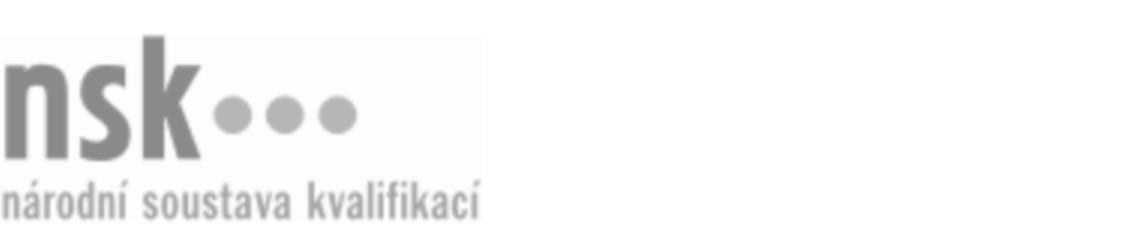 Autorizované osobyAutorizované osobyAutorizované osobyAutorizované osobyAutorizované osobyAutorizované osobyAsistent/ka, sekretář/ka (kód: 62-008-M) Asistent/ka, sekretář/ka (kód: 62-008-M) Asistent/ka, sekretář/ka (kód: 62-008-M) Asistent/ka, sekretář/ka (kód: 62-008-M) Asistent/ka, sekretář/ka (kód: 62-008-M) Asistent/ka, sekretář/ka (kód: 62-008-M) Autorizující orgán:Ministerstvo práce a sociálních věcíMinisterstvo práce a sociálních věcíMinisterstvo práce a sociálních věcíMinisterstvo práce a sociálních věcíMinisterstvo práce a sociálních věcíMinisterstvo práce a sociálních věcíMinisterstvo práce a sociálních věcíMinisterstvo práce a sociálních věcíMinisterstvo práce a sociálních věcíMinisterstvo práce a sociálních věcíSkupina oborů:Ekonomie (kód: 62)Ekonomie (kód: 62)Ekonomie (kód: 62)Ekonomie (kód: 62)Ekonomie (kód: 62)Povolání:Administrativní pracovníkAdministrativní pracovníkAdministrativní pracovníkAdministrativní pracovníkAdministrativní pracovníkAdministrativní pracovníkAdministrativní pracovníkAdministrativní pracovníkAdministrativní pracovníkAdministrativní pracovníkKvalifikační úroveň NSK - EQF:44444Platnost standarduPlatnost standarduPlatnost standarduPlatnost standarduPlatnost standarduPlatnost standarduStandard je platný od: 29.06.2012Standard je platný od: 29.06.2012Standard je platný od: 29.06.2012Standard je platný od: 29.06.2012Standard je platný od: 29.06.2012Standard je platný od: 29.06.2012Asistent/ka, sekretář/ka,  29.03.2024 14:30:14Asistent/ka, sekretář/ka,  29.03.2024 14:30:14Asistent/ka, sekretář/ka,  29.03.2024 14:30:14Asistent/ka, sekretář/ka,  29.03.2024 14:30:14Strana 1 z 2Autorizované osobyAutorizované osobyAutorizované osobyAutorizované osobyAutorizované osobyAutorizované osobyAutorizované osobyAutorizované osobyAutorizované osobyAutorizované osobyAutorizované osobyAutorizované osobyK této profesní kvalifikaci nejsou zatím přiřazeny žádné autorizované osoby.K této profesní kvalifikaci nejsou zatím přiřazeny žádné autorizované osoby.K této profesní kvalifikaci nejsou zatím přiřazeny žádné autorizované osoby.K této profesní kvalifikaci nejsou zatím přiřazeny žádné autorizované osoby.K této profesní kvalifikaci nejsou zatím přiřazeny žádné autorizované osoby.K této profesní kvalifikaci nejsou zatím přiřazeny žádné autorizované osoby.Asistent/ka, sekretář/ka,  29.03.2024 14:30:14Asistent/ka, sekretář/ka,  29.03.2024 14:30:14Asistent/ka, sekretář/ka,  29.03.2024 14:30:14Asistent/ka, sekretář/ka,  29.03.2024 14:30:14Strana 2 z 2